Max MustermannMusterstraße 3807384 MusterstadtMusterunternehmenFrau Gisela MüllerMusterstraße 1589321 MusterstadtMusterstadt, 1. April 2023Bewerbung um einen Ferienjob in der AltenpflegeSehr geehrte Frau Müller,ab dem Sommer beginne ich meine schulische Ausbildung zur Pflegehilfe an der Berufsschule in München. Damit ich bereits einen ersten Einblick in die Pflege bekomme, würde ich gerne in Ihrer Altenpflege einen Ferienjob machen. Ihre Einrichtung ist eine der modernsten des Landes und wäre genau der richtige Arbeitgeber für mich. Von der Pflege war ich schon immer sehr fasziniert. Ich habe bereits erste Erfahrung damit, da ich meinen Großeltern oft im Haushalt helfe und für sie einkaufen gehe. Es ist mir deshalb ein ganz persönliches Anliegen, erkrankten Menschen beizustehen. Dieser Ferienjob ist für mich die perfekte Gelegenheit, um meine Interessen auch beruflich zu verwirklichen. Mit meiner offenen und wissbegierigen Art möchte ich gerne Ihre Altenpflege unterstützen. Aufgaben, die mir zugeteilt werden, erledige ich stets sorgfältig und arbeite dabei gerne im Team.Beginnen kann ich meinen Ferienjob ab dem 01.08.2023 und stehe Ihrer Institution bis zum 15.09.2023 zur Verfügung. Ich freue mich auf Ihre Rückmeldung und die Einladung zu einem persönlichen Gespräch, bei dem ich Ihnen mehr über mich und meine Fähigkeiten erzählen kann.Mit freundlichen Grüßen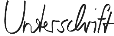 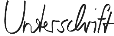 Max Mustermann